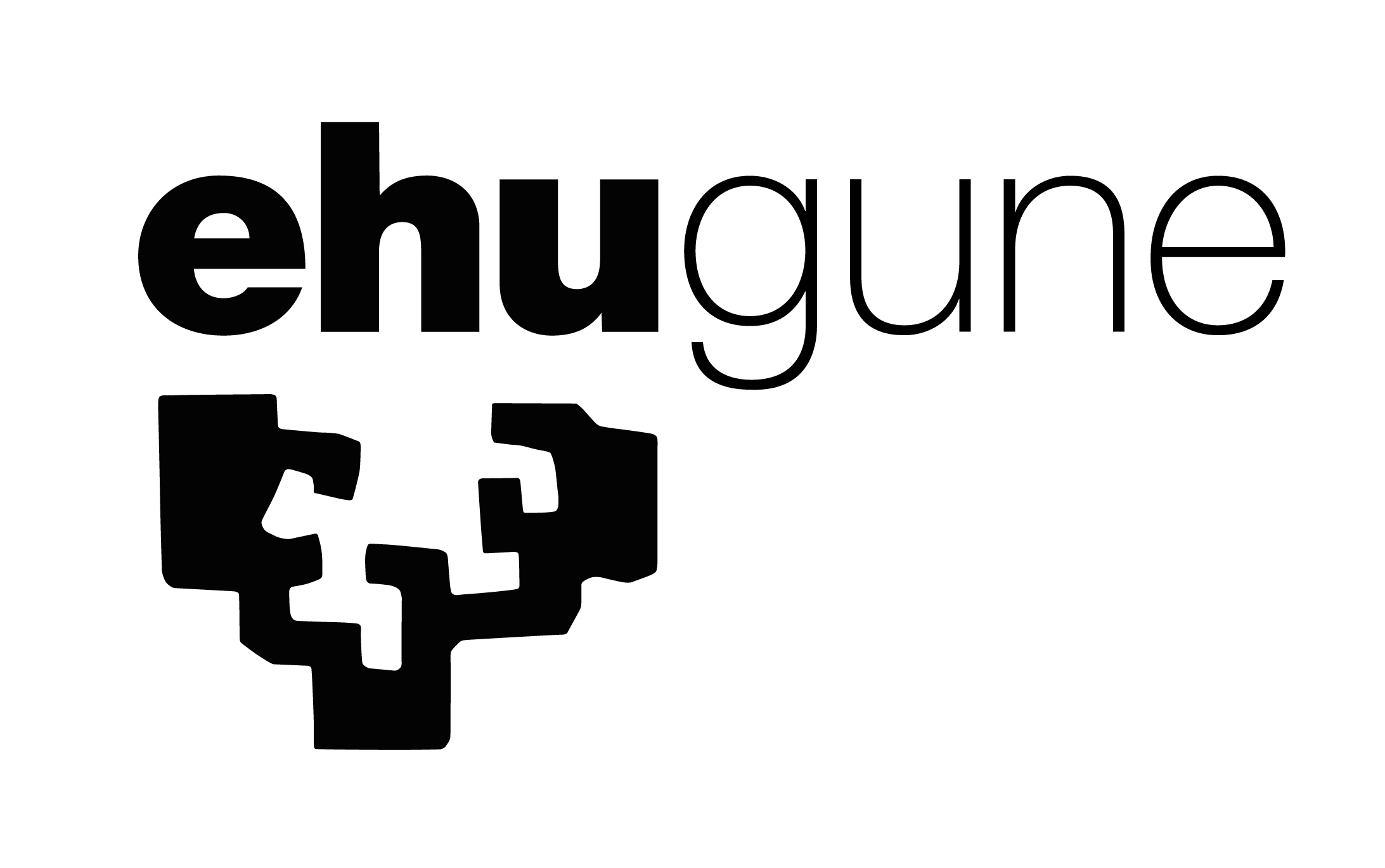 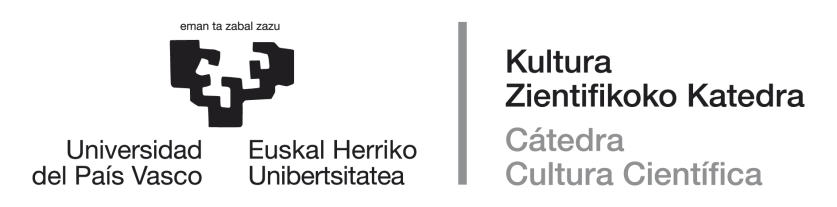 “Se non è vero, ...” Post-verdad, hechos alternativos y SPAM informativoEhuGune eta Kultura Zientifiko Katedraren Jardunaldi bereziaMartes, 13 de junio de 2017, sala Baroja, Bizkaia AretoaPrograma-Egitarau09:15 – 09:45	Irekiera-Apertura: 09:15 – 09:30 Nekane Balluerka UPV/EHUko errektorea09:30 – 09:45	“Historian barrena:  Pirrón ( Elis III A.C.), things and speech (Hobbes,s. XVII) y  la skepsis en la era digital” Joseba Agirreazkuenaga irak.09:45 – 11:00	Fundamentos					1.go mahai ingurua – 1ª mesa redonda - “Cada ideología generó sus hechos alternativos”, Juan Ignacio Perez Iglesias (Cátedra de Cultura Científica)- “Contra quien estamos perdiendo la guerra”, César Tomé López (Cátedra de Cultura Científica)- “Dando sentido a la apariencia”, Helena Matute (U Deusto)- “Las falsedades de la postverdad”, Javier Echeverria (Jakiunde)10:45- 11:00 debate(modera Xabier Aierdi, ehuGune)11:00 – 11:15 	Kafea11:15 – 12:30 	Post-verdad y corrección política			2. mahai ingurua – 2ª mesa redonda - “Las verdades de la post-política”, Pedro Ibarra,- “Nacionalismo y post-verdad en la era de Internet”, Daniele Conversi (ikerbasque, UPV/EHU)-“Las redes sociales reafirman tus creencias, incluso las erróneas”, Uxune Martinez (Euskampus)- “pre- y post-verdad”, Xabier Aierdi- 12:15 – 12:30 debate(modera Joxerramon Bengoetxea, ehuGune)12:30 – 13:45	 Hechos y Relatos					3. mahai ingurua – 3ª mesa redonda - "La verosimilitud: un insidioso disfraz de la postverdad", Juan Igartua,- "Hechos, relatos múltiples y reconceptualizaciones", Mari Luz Esteban- “Relaciones Internacionales/Relaciones Intertextuales”, Noe Cornago “Post-verdad: una nueva etapa para las Relaciones Públicas”, Esti Leon (Innobasque)- 13:30 – 13:45 debate13:45 – 14:15 	Eztabaida orokorra 					Debate y propuestas a futuro (modera Luis Mendizabal, colaborador de ehuGune)